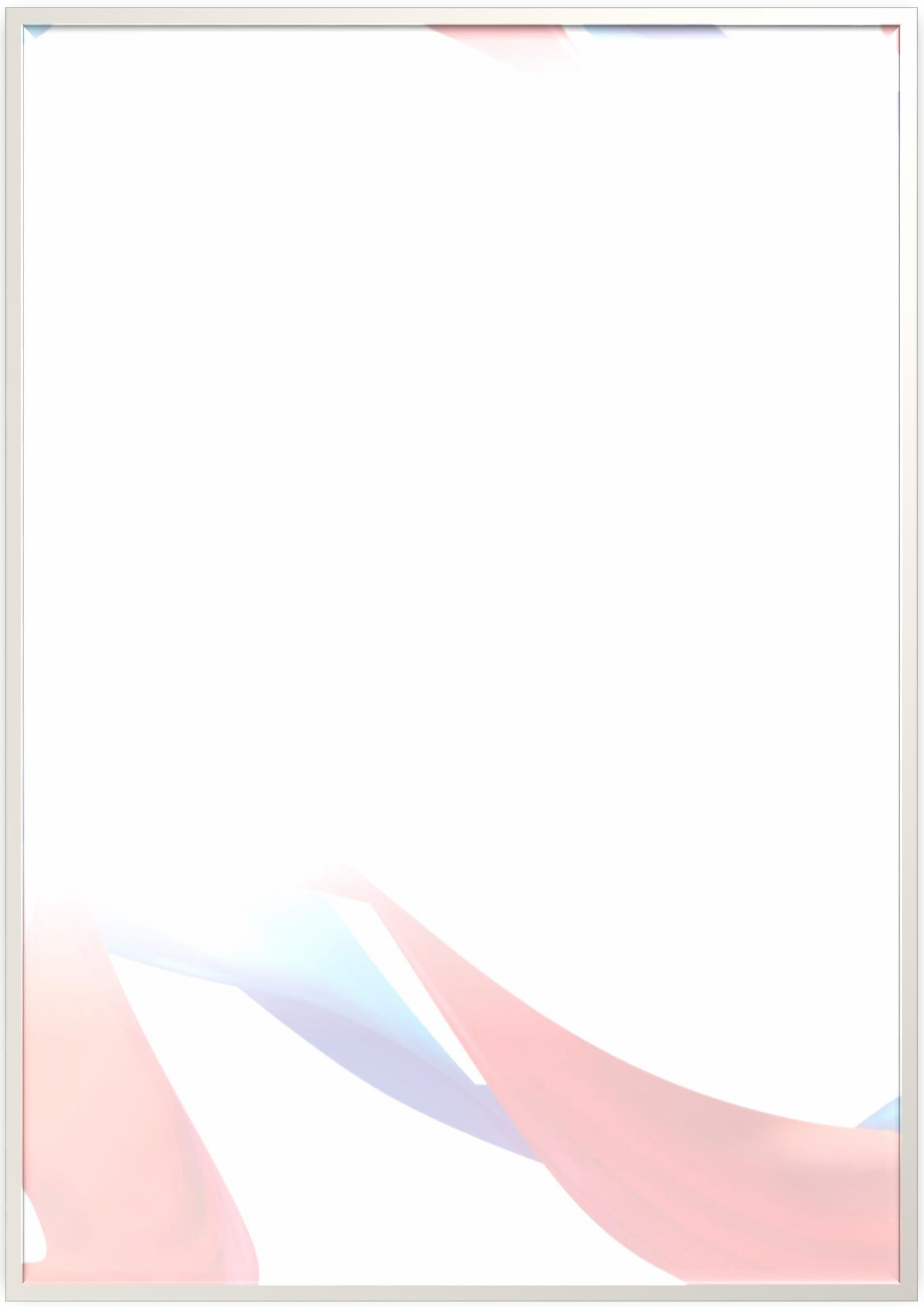 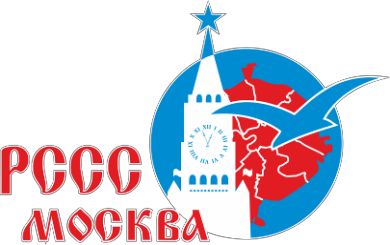 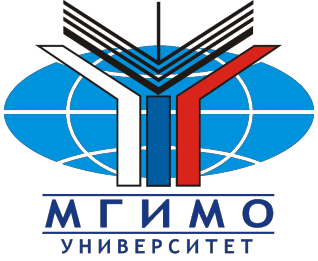 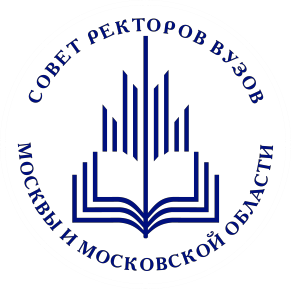 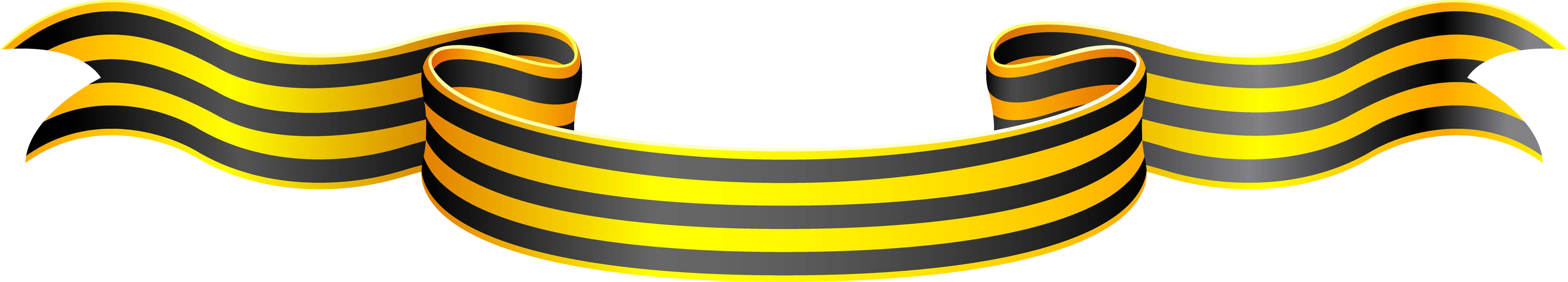 Заявкана участие во Втором Чемпионате ректоров образовательных учреждений высшего образования Москвы и Московской областипо пулевой стрельбе 2018 года,посвященного Дню Победы в Великой Отечественной войне 1941-45 годов.полное название образовательного учреждения высшего образования города Москвы и Московской областиФИО участника 	Должность 	Контакты:Телефон +7 ( 			) 			- 		- 		/ +7 ( 			) 				- 		-		 Эл. адрес: 							@ 				/ 						@					 ФИО помощника 																								Автомобиль (для пропуска на территорию МГИМО):Марка 	Гос. номер:   	  	 	 	  	 	   	 	 	Планируемая дата и время участия в соревновании (17-19 апреля с 09:30 до 19:30, интервал начала стрельб – каждые 30 минут, продолжительность стрельб 20-30 минут на каждого участника, 20 апреля – с 09:30 до 15:30):ДАТА: «_____» апреля 18 г. ВРЕМЯ НАЧАЛА СТРЕЛЬБ            :     Личная подпись участника 		Дата « 		» 04. 2018 г.ВНИМАНИЕ:Заявка отправляется Организатору Чемпионата на эл. адрес: info@mrsss.ru не позднее, чем за два рабочих дня до выбранной даты начала стрельб.Зарегистрированный участник Чемпионата получает по эл. почте подтверждение и пропуск на территорию МГИМО и в Спортивный центр Университета.